ПРАВИТЕЛЬСТВО БЕЛГОРОДСКОЙ ОБЛАСТИРАСПОРЯЖЕНИЕот 14 марта 2022 г. N 133-рпОБ УТВЕРЖДЕНИИ ПЛАНА РЕАЛИЗАЦИИ ГОСУДАРСТВЕННОЙ ПРОГРАММЫБЕЛГОРОДСКОЙ ОБЛАСТИ "СОЦИАЛЬНАЯ ПОДДЕРЖКА ГРАЖДАНВ БЕЛГОРОДСКОЙ ОБЛАСТИ" НА 2022 ГОДВ целях обеспечения эффективности мониторинга и контроля за реализацией мероприятий государственной программы Белгородской области "Социальная поддержка граждан в Белгородской области", утвержденной постановлением Правительства Белгородской области от 16 декабря 2013 года N 523-пп, в рамках исполнения постановлений Правительства Белгородской области от 27 мая 2013 года N 202-пп "Об утверждении Порядка разработки, реализации и оценки эффективности государственных программ Белгородской области", от 30 декабря 2013 года N 562-пп "Об утверждении Порядка мониторинга реализации государственных программ Белгородской области":1. Утвердить План реализации государственной программы Белгородской области "Социальная поддержка граждан в Белгородской области" на 2022 год (далее - План, прилагается).2. Министерствам социальной защиты населения и труда (Батанова Е.П.), строительства (Козлитина О.П.), автомобильных дорог и транспорта (Евтушенко С.В.), имущественных и земельных отношений (Зайнуллин Р.Ш.), здравоохранения (Иконников А.А.), образования (Милехин А.В.), культуры (Курганский К.С.), спорта (Жигалова Н.Ю.) Белгородской области, управлению записи актов гражданского состояния (ЗАГС) Белгородской области (Слюсаренко Т.М.) обеспечить реализацию Плана.3. Министерству финансов и бюджетной политики Белгородской области (Боровик В.Ф.) обеспечить финансирование мероприятий Плана в соответствии с законом Белгородской области от 16 декабря 2021 года N 130 "Об областном бюджете на 2022 год и на плановый период 2023 и 2024 годов".4. Контроль за исполнением распоряжения возложить на министерство социальной защиты населения и труда Белгородской области (Батанова Е.П.).Информацию об исполнении распоряжения представить к 25 апреля 2023 года.Губернатор Белгородской областиВ.В.ГЛАДКОВПриложениеУтвержденраспоряжениемПравительства Белгородской областиот 14 марта 2022 г. N 133-рпПЛАНРЕАЛИЗАЦИИ ГОСУДАРСТВЕННОЙ ПРОГРАММЫ БЕЛГОРОДСКОЙОБЛАСТИ "СОЦИАЛЬНАЯ ПОДДЕРЖКА ГРАЖДАНВ БЕЛГОРОДСКОЙ ОБЛАСТИ" НА 2022 ГОД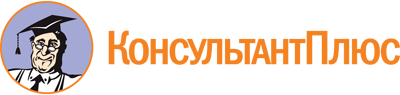 Распоряжение Правительства Белгородской обл. от 14.03.2022 N 133-рп
(ред. от 30.12.2022)
"Об утверждении плана реализации государственной программы Белгородской области "Социальная поддержка граждан в Белгородской области" на 2022 год"Документ предоставлен КонсультантПлюс

www.consultant.ru

Дата сохранения: 10.06.2023
 Список изменяющих документов(в ред. распоряжения Правительства Белгородской областиот 30.12.2022 N 1052-рп)Список изменяющих документов(в ред. распоряжения Правительства Белгородской областиот 30.12.2022 N 1052-рп)N п/пНаименование государственной программы, подпрограммы, основного мероприятия, мероприятияОтветственный исполнитель (соисполнитель, участник), ответственный за реализациюОжидаемый результат реализации (с указанием значения показателя конечного, непосредственного результата)Срок начала реализацииСрок окончания реализацииОбъем ресурсного обеспечения (тыс. рублей)Объем ресурсного обеспечения (тыс. рублей)Объем ресурсного обеспечения (тыс. рублей)Объем ресурсного обеспечения (тыс. рублей)Объем ресурсного обеспечения (тыс. рублей)Объем ресурсного обеспечения (тыс. рублей)N п/пНаименование государственной программы, подпрограммы, основного мероприятия, мероприятияОтветственный исполнитель (соисполнитель, участник), ответственный за реализациюОжидаемый результат реализации (с указанием значения показателя конечного, непосредственного результата)Срок начала реализацииСрок окончания реализацииВсего на 2022 годв том числе:в том числе:в том числе:в том числе:в том числе:N п/пНаименование государственной программы, подпрограммы, основного мероприятия, мероприятияОтветственный исполнитель (соисполнитель, участник), ответственный за реализациюОжидаемый результат реализации (с указанием значения показателя конечного, непосредственного результата)Срок начала реализацииСрок окончания реализацииВсего на 2022 годфедеральный бюджетобластной бюджетконсолидированные бюджеты муниципальных образованийтерриториальные государственные внебюджетные фондыиные источники1234567891011121.Всего по государственной программе "Социальная поддержка граждан в Белгородской области"Администрация Губернатора области;министерство здравоохранения области;министерство образования области;министерство строительства области;министерство имущественных и земельных отношений области;министерство социальной защиты населения и трудаминистерство культуры области;министерство спорта области;министерство автомобильных дорог и транспорта областиДоля граждан, получающих меры социальной поддержки, от общей численности граждан, обратившихся за получением мер социальной поддержки в соответствии с нормативными правовыми актами Российской Федерации и Белгородской области и имеющих право на них, - 100 процентов01.01.202231.12.202217 287 623,96 322 490,810 506 007,63 680,20,0455 445,31.Всего по государственной программе "Социальная поддержка граждан в Белгородской области"Администрация Губернатора области;министерство здравоохранения области;министерство образования области;министерство строительства области;министерство имущественных и земельных отношений области;министерство социальной защиты населения и трудаминистерство культуры области;министерство спорта области;министерство автомобильных дорог и транспорта областиДоля граждан, получивших социальные услуги в организациях социального обслуживания населения, в общем числе граждан, обратившихся за получением социальных услуг в организации социального обслуживания, - 100 процентов01.01.202231.12.202217 287 623,96 322 490,810 506 007,63 680,20,0455 445,31.Всего по государственной программе "Социальная поддержка граждан в Белгородской области"Администрация Губернатора области;министерство здравоохранения области;министерство образования области;министерство строительства области;министерство имущественных и земельных отношений области;министерство социальной защиты населения и трудаминистерство культуры области;министерство спорта области;министерство автомобильных дорог и транспорта областиУдельный вес зданий стационарных организаций социального обслуживания граждан пожилого возраста, инвалидов (взрослых и детей), требующих реконструкции, зданий, находящихся в аварийном состоянии, ветхих зданий (от общего количества зданий) - 0 процентов01.01.202231.12.202217 287 623,96 322 490,810 506 007,63 680,20,0455 445,31.Всего по государственной программе "Социальная поддержка граждан в Белгородской области"управление записи актов гражданского состояния области;учреждения социального обслуживания населенияУдельный вес граждан пожилого возраста и инвалидов (взрослых и детей), получивших услуги в негосударственных организациях социального обслуживания, в общей численности граждан пожилого возраста и инвалидов (взрослых и детей), получивших услуги в организациях социального обслуживания всех форм собственности, - 6,5 процентов01.01.202231.12.202217 287 623,96 322 490,810 506 007,63 680,20,0455 445,31.Всего по государственной программе "Социальная поддержка граждан в Белгородской области"управление записи актов гражданского состояния области;учреждения социального обслуживания населенияУдельный вес негосударственных организаций, оказывающих социальные услуги, от общего количества организаций всех форм собственности - 15,4 процента01.01.202231.12.202217 287 623,96 322 490,810 506 007,63 680,20,0455 445,31.Всего по государственной программе "Социальная поддержка граждан в Белгородской области"управление записи актов гражданского состояния области;учреждения социального обслуживания населенияДоля детей-сирот, детей, оставшихся без попечения родителей, переданных на воспитание в семьи, в общей численности детей-сирот, детей, оставшихся без попечения родителей, - 85 процентов01.01.202231.12.202217 287 623,96 322 490,810 506 007,63 680,20,0455 445,31.Всего по государственной программе "Социальная поддержка граждан в Белгородской области"управление записи актов гражданского состояния области;учреждения социального обслуживания населенияДоля доступных для инвалидов и других маломобильных групп населения приоритетных объектов социальной, транспортной, инженерной инфраструктуры в общем количестве приоритетных объектов - 83,93 процента01.01.202231.12.202217 287 623,96 322 490,810 506 007,63 680,20,0455 445,31.Всего по государственной программе "Социальная поддержка граждан в Белгородской области"управление записи актов гражданского состояния области;учреждения социального обслуживания населенияСоотношение средней заработной платы социальных работников к среднемесячной начисленной заработной плате наемных работников в организациях, у индивидуальных предпринимателей и физических лиц (среднемесячному доходу от трудовой деятельности) в Белгородской области - 100 процентов01.01.202231.12.202217 287 623,96 322 490,810 506 007,63 680,20,0455 445,31.Всего по государственной программе "Социальная поддержка граждан в Белгородской области"управление записи актов гражданского состояния области;учреждения социального обслуживания населенияДостижение соотношения средней заработной платы педагогических работников в учреждениях для детей-сирот и детей, оставшихся без попечения родителей, к среднемесячной начисленной заработной плате наемных работников в организациях, у индивидуальных предпринимателей и физических лиц (среднемесячному доходу от трудовой деятельности) в Белгородской области - 100 процентов01.01.202231.12.202217 287 623,96 322 490,810 506 007,63 680,20,0455 445,31.Всего по государственной программе "Социальная поддержка граждан в Белгородской области"управление записи актов гражданского состояния области;учреждения социального обслуживания населенияДоля средств областного бюджета, выделяемых негосударственным организациям, оказывающим социальные услуги, в общем объеме средств указанного бюджета, выделяемых на предоставление услуг в сфере социального обслуживания, - 6 процентов01.01.202231.12.202217 287 623,96 322 490,810 506 007,63 680,20,0455 445,31.Всего по государственной программе "Социальная поддержка граждан в Белгородской области"управление записи актов гражданского состояния области;учреждения социального обслуживания населенияДоля инвалидов, в том числе детей-инвалидов, в отношении которых осуществлялись мероприятия по реабилитации и (или) абилитации, в общей численности инвалидов, имеющих такие рекомендации в индивидуальной программе реабилитации или абилитации, в Белгородской области - 82 процента01.01.202231.12.202217 287 623,96 322 490,810 506 007,63 680,20,0455 445,31.Всего по государственной программе "Социальная поддержка граждан в Белгородской области"управление записи актов гражданского состояния области;учреждения социального обслуживания населенияУровень удовлетворенности населения услугами в сфере государственной регистрации актов гражданского состояния (процент от числа опрошенных) - 90 процентов01.01.202231.12.202217 287 623,96 322 490,810 506 007,63 680,20,0455 445,32.Подпрограмма 1.Развитие мер социальной поддержки отдельных категорий гражданМинистерство социальной защиты населения и труда области; министерство имущественных и земельных отношений области; министерство строительства областиУровень предоставления мер социальной поддержки отдельным категориям граждан в денежной форме - 95 процентов01.01.202231.12.20226 053 431,72 497 248,43 556 183,32.1Основное мероприятие 1.1.Оплата жилищно-коммунальных услуг отдельным категориям гражданМинистерство социальной защиты населения и труда областиКоличество граждан, получивших средства по оплате жилищно-коммунальных услуг, - 373,4 тыс. человек01.01.202231.12.20223 005 343,71 814 594,01 190 749,72.1.1Мероприятие 1.1.1.Оплата жилищно-коммунальных услуг отдельным категориям граждан (Межбюджетные трансферты)Министерство социальной защиты населения и труда областиКоличество граждан, получивших услуги по оплате жилищно-коммунальных услуг в денежной форме, - 185 тыс. человек01.01.202231.12.20221 804 289,41 804 289,42.1.2Мероприятие 1.1.2.Субвенции на предоставление гражданам субсидий на оплату жилого помещения и коммунальных услуг (Межбюджетные трансферты)Министерство социальной защиты населения и труда областиКоличество семей, получивших услуги по выплате адресных субсидий на оплату жилья и коммунальных услуг, - 8,8 тыс. семей01.01.202231.12.2022105366,0105 366,02.1.3Мероприятие 1.1.3.Субвенции на выплату ежемесячных денежных компенсаций расходов по оплате жилищно-коммунальных услуг ветеранам труда, ветеранам военной службы (Межбюджетные трансферты)Министерство социальной защиты населения и труда областиКоличество ветеранов труда, ветеранов военной службы, получивших услуги по выплате ежемесячных денежных компенсаций расходов по оплате жилищно-коммунальных услуг, - 90,2 тыс. человек01.01.202231.12.2022668 993,0668 993,02.1.4Мероприятие 1.1.4.Субвенции на выплату ежемесячных денежных компенсаций расходов по оплате жилищно-коммунальных услуг реабилитированным лицам и лицам, признанным пострадавшими от политических репрессий (Межбюджетные трансферты)Министерство социальной защиты населения и труда областиКоличество реабилитированных лиц и лиц, признанных пострадавшими от политических репрессий, получивших услуги по выплате ежемесячных денежных компенсаций расходов по оплате жилищно-коммунальных услуг, - 4,3 тыс. человек01.01.202231.12.202222 663,022 663,02.1.5Мероприятие 1.1.5.Субвенции на выплату ежемесячных денежных компенсации расходов по оплате жилищно-коммунальных услуг многодетным семьям (Межбюджетные трансферты)Министерство социальной защиты населения и труда областиКоличество многодетных семей, получивших услуги по выплате ежемесячных денежных компенсаций расходов по оплате жилищно-коммунальных услуг, - 57 тыс. человек01.01.202231.12.2022206 759,0206 759,02.1.6Мероприятие 1.1.6.Субвенции на выплату ежемесячных денежных компенсации расходов по оплате жилищно-коммунальных услуг иным категориям граждан (Межбюджетные трансферты)Министерство социальной защиты населения и труда областиКоличество иных категорий граждан, получивших услуги по выплате ежемесячных денежных компенсаций расходов по оплате жилищно-коммунальных услуг, - 12,3 тыс. человек01.01.202231.12.2022100 111,0100 111,02.1.7Мероприятие 1.1.7.Субвенции на компенсацию отдельным категориям граждан оплаты взноса на капитальный ремонт общего имущества в многоквартирном доме (Межбюджетные трансферты)Министерство социальной защиты населения и труда областиКоличество граждан, получивших компенсацию расходов на уплату взноса на капитальный ремонт в денежной форме, - 15,8 тыс. человек01.01.202231.12.202221 920,621 920,62.1.8Мероприятие 1.1.9.Компенсация отдельным категориям граждан оплаты взноса на капитальный ремонт общего имущества в многоквартирном домеМинистерство социальной защиты населения и труда областиКоличество граждан, получивших компенсацию расходов на уплату взноса на капитальный ремонт в денежной форме, - 15,8 тыс. человек01.01.202231.12.202213 560,410 304,63 255,82.1.9Мероприятие 1.1.10.Субвенции на выплату ежемесячных денежных компенсаций расходов по оплате электроэнергии, приобретенной на нужды электроотопления (Межбюджетные трансферты)Министерство социальной защиты населения и труда областиКоличество граждан, получивших ежемесячные денежные компенсации расходов по оплате электроэнергии, приобретенной на нужды электроотопления, - 2,6 тыс. чел.01.01.202231.12.202261681,361 681,32.2Основное мероприятие 1.2.Социальная поддержка отдельных категорий гражданМинистерство социальной защиты населения и труда области; министерство имущественных и земельных отношений области; министерство строительства областиКоличество граждан, пользующихся мерами социальной поддержки, - 165,9 тыс. человек01.01.202231.12.20223 044 664,8682 568,22 361 976,60,00,0120,02.2.1Мероприятие 1.2.1.Единовременное денежное поощрение при награждении почетным знаком "Материнская слава" (Социальное обеспечение и иные выплаты населению)Министерство социальной защиты населения и труда областиКоличество женщин, получивших единовременное денежное поощрение при награждении почетным знаком "Материнская слава", - 250 человек01.01.202231.12.202231 629,031 629,02.2.2Мероприятие 1.2.2.Протезно-ортопедическая помощь гражданам, не имеющим группу инвалидности (Закупка товаров, работ и услуг для обеспечения государственных (муниципальных) нужд)Министерство социальной защиты населения и труда областиКоличество граждан, не имеющих группу инвалидности, получивших протезно-ортопедическую помощь, - 1200 человек01.01.202231.12.202214 000,014 000,02.2.3Мероприятие 1.2.3.Ежемесячная адресная материальная поддержка студенческим семьям (матерям-одиночкам), имеющим детей (Социальное обеспечение и иные выплаты населению)Министерство социальной защиты населения и труда областиКоличество граждан, получивших ежемесячную адресную материальную поддержку, - 125 человек01.01.202231.12.20221 178,01 178,02.2.4Мероприятие 1.2.4.Иные мероприятия (Социальное обеспечение и иные выплаты населению)Министерство социальной защиты населения и труда областиКоличество граждан, получивших бесплатную юридическую помощь, - 80 человек01.01.202231.12.2022869,0869,02.2.5Мероприятие 1.2.5.Оплата ежемесячных денежных выплат ветеранам труда, ветеранам военной службы (Социальное обеспечение и иныевыплаты населению)Министерство социальной защиты населения и труда областиКоличество ветеранов труда, ветеранов военной службы, сохранивших право на предоставление социальных услуг, - 4,8 тыс. человек01.01.202231.12.20221 411,01411,02.2.6Мероприятие 1.2.6.Оплата ежемесячных денежных выплат труженикам тыла (Социальное обеспечение и иные выплаты населению)Министерство социальной защиты населения и труда областиКоличество тружеников тыла, сохранивших право на предоставление социальных услуг, - 1 человек01.01.202231.12.20227,07,02.2.7Мероприятие 1.2.7. Оплата ежемесячных денежных выплат реабилитированным лицам (Социальное обеспечение и иные выплаты населению)Министерство социальной защиты населения и труда областиКоличество реабилитированных лиц, сохранивших право на предоставление социальных услуг, - 39 человек01.01.202231.12.20221 733,01 733,02.2.8Мероприятие 1.2.9.Выплата региональной доплаты к пенсии (Социальное обеспечение и иные выплаты населению)Министерство социальной защиты населения и труда областиКоличество граждан, получивших услуги по региональной доплате к пенсии, - 664 человека01.01.202231.12.2022121 396,0121 396,02.2.9Мероприятие 1.2.11.Дополнительные социальные гарантии молодому поколению Белгородской области (Предоставление субсидий бюджетным, автономным учреждениям и иным некоммерческим организациям)Министерство имущественных и земельных отношений областиКоличество открытых именных счетов "Совершеннолетие", - 14 тыс. единиц01.01.202231.12.202270 000,070 000,02.2.10Мероприятие 1.2.12.Мероприятия (Закупка товаров, работ и услуг для обеспечения государственных (муниципальных) нужд) (Социальное обеспечение и иные выплаты населению)Министерство социальной защиты населения и труда областиКоличество проводимых мероприятий - 18 единиц01.01.202231.12.202223 357,023 357,02.2.11Мероприятие 1.2.14.Осуществление переданного полномочия Российской Федерации по осуществлению ежегодной денежной выплаты лицам, награжденным нагрудным знаком "Почетный донор России"(Межбюджетные трансферты)Министерство социальной защиты населения и труда областиКоличество лиц, награжденных нагрудным знаком "Почетный донор России", получивших услуги по осуществлению ежегодной денежной выплаты, - 11,3 тыс. человек01.01.202231.12.2022182 431,8182 431,8/2.2.12Мероприятие 1.2.17.Выплата государственного единовременного пособия и ежемесячной денежной компенсации гражданам при возникновении поствакцинальных осложнений (Социальное обеспечение и иные выплаты населению)Министерство социальной защиты населения и труда областиКоличество граждан, получивших выплаты государственного единовременного пособия и ежемесячной денежной компенсации при возникновении поствакцинальных осложнений, - 2 человека01.01.202231.12.202218,118,12.2.13Мероприятие 1.2.19.Субвенции на выплату пособий малоимущим гражданам и гражданам, оказавшимся в трудной жизненной ситуации (Межбюджетные трансферты)Министерство социальной защиты населения и труда областиКоличество малоимущих граждан и граждан, оказавшихся в трудной жизненной ситуации, получивших услуги на выплату пособий, - 1,2 тыс. человек01.01.202231.12.202210 846,010 846,02.2.14Мероприятие 1.2.20.Субвенции на выплату субсидий ветеранам боевых действий и другим категориям военнослужащих, лицам, привлекавшимся органами местной власти к разминированию территорий и объектов в период 1943 - 1950 годов (Межбюджетные трансферты)Министерство социальной защиты населения и труда областиКоличество ветеранов боевых действий и других категорий военнослужащих, лиц, привлекавшихся органами местной власти к разминированию территорий и объектов в период 1943 - 1950 годов, получивших услуги по выплате субсидий, - 1,6 тыс. человек01.01.202231.12.20225 135,05 135,02.2.15Мероприятие 1.2.21. Субвенции на выплату ежемесячных пособий отдельным категориям граждан (инвалидам боевых действий I и II групп, а также членам семей военнослужащих и сотрудников, погибших при исполнении обязанностей военной службы или служебных обязанностей в районах боевых действий; вдовам погибших (умерших) ветеранов подразделений особого риска) (Межбюджетные трансферты)Министерство социальной защиты населения и труда областиКоличество отдельных категорий граждан (инвалидов боевых действий I и II групп, а также членов семей военнослужащих и сотрудников, погибших при исполнении обязанностей военной службы или служебных обязанностей в районах боевых действий; вдов погибших (умерших) ветеранов подразделений особого риска), получивших услуги на выплату ежемесячных пособий, - 375 человек01.01.202231.12.20225 514,05 514,02.2.16Мероприятие 1.2.23.Субвенции на оплату ежемесячных денежных выплат ветеранам труда, ветеранам военной службы (Межбюджетные трансферты)Министерство социальной защиты населения и труда областиКоличество ветеранов труда, ветеранов военной службы, получивших услуги по оплате ежемесячных денежных выплат, - 59,8 тыс. человек01.01.202231.12.2022730 717,0730 717,02.2.17Мероприятие 1.2.24.Субвенции на оплату ежемесячных денежных выплат труженикам тыла (Межбюджетные трансферты)Министерство социальной защиты населения и труда областиКоличество тружеников тыла, получивших услуги по оплате ежемесячных денежных выплат, - 141 человек01.01.202231.12.20222 039,02 039,02.2.18Мероприятие 1.2.25.Субвенции на оплату ежемесячных денежных выплат реабилитированным лицам (Межбюджетные трансферты)Министерство социальной защиты населения и труда областиКоличество реабилитированных лиц, получивших услуги по оплате ежемесячных денежных выплат, - 804 человека01.01.202231.12.202211 858,011 858,02.2.19Мероприятие 1.2.27.Субвенции на оплату ежемесячных денежных выплат лицам, признанным пострадавшими от политических репрессий (Межбюджетные трансферты)Министерство социальной защиты населения и труда областиКоличество лиц, признанных пострадавшими от политических репрессий, получивших услуги по оплате ежемесячных денежных выплат, - 4 человека01.01.202231.12.202279,079,02.2.20Мероприятие 1.2.28.Субвенции на оплату ежемесячных денежных выплат лицам, родившимся в период с 22 июня 1923 года по 3 сентября 1945 года (Дети войны) (Межбюджетные трансферты)Министерство социальной защиты населения и труда областиКоличество лиц, родившихся в период с 22 июня 1923 года по 3 сентября 1945 года (Дети войны), получивших услуги по оплате ежемесячных денежных выплат, - 80 тыс. человек01.01.202231.12.2022981 004,0981004,02.2.21Мероприятие 1.2.29.Субвенции на предоставление материальной и иной помощи для погребения (Межбюджетные трансферты)Министерство социальной защиты населения и труда областиКоличество граждан, получивших услуги по предоставлению материальной и иной помощи для погребения, - 1,4 тыс. человек01.01.202231.12.202212 462,0. 12 462,02.2.22Мероприятие 1.2.30.Субвенция на предоставление льгот на проезд при осуществлении регулярных перевозок по муниципальным и пригородным (межмуниципальным) маршрутам (кроме железнодорожного транспорта) (Межбюджетные трансферты)Министерство автомобильных дорог и транспорта областиКоличество лиц льготной категории, перевезенных перевозчиками, - 9200 тыс. пассажиров01.01.202231.12.2022106 799,1106 799,12.2.23Мероприятие 1.2.31.Оказание государственной социальной помощи на основании социального контракта отдельным категориям граждан (Межбюджетные трансферты)Министерство социальной защиты населения и труда областиКоличество граждан, заключивших социальный контракт, - 4,2 тыс. человек01.01.202231.12.2022664 271,0500 118,3164 152,72.2.23.1Проект 1.2.31.1.Создание единого стандарта предоставления государственных услуг "Проактивный Социальный кодекс"Министерство социальной защиты населения и труда областиНе менее 32622 обратившихся граждан в 22 муниципальных образованиях Белгородской области получили государственные услуги, соответствующие единому стандарту, в проактивном режиме с использованием реестровой модели17.05.202102.02.2022120,0120,02.2.24Мероприятие 1.2.33.Денежная выплата супружеским парам в связи с юбилеем их совместной жизниМинистерство социальной защиты населения и труда областиДоля супружеских пар, получивших денежную выплату в связи с юбилеем их совместной жизни, от общего количества супружеских пар - юбиляров, - 100 процентов01.01.202231.12.202218 925,018 925,02.2.25Мероприятие 1.2.34.Компенсация недополученных доходов перевозчикам от предоставления льгот на проезд при осуществлении регулярных перевозок по муниципальным и пригородным (межмуниципальным) маршрутам (кроме железнодорожного транспорта)Министерство автомобильных дорог и транспорта областиКоличество лиц льготной категории, перевезенных перевозчиками, - 4700 тыс. пассажиров01.01.202231.12.202246 865,846 865,82.3Основное мероприятие 1.3.Социальная поддержка граждан, имеющих особые заслуги перед Российской Федерацией и Белгородской областьюМинистерство социальной защиты населения и труда областиКоличество граждан, имеющих особые заслуги перед Российской Федерацией и Белгородской областью и получивших меры социальной поддержки, - 23 человека01.01.202231.12.20223 216,286,23 130,02.3.1Мероприятие 1.3.1.Социальная поддержка Героев Социалистического Труда, Героев Труда Российской Федерации и полных кавалеров ордена Трудовой Славы (Социальное обеспечение и иные выплаты населению)Министерство социальной защиты населения и труда областиПоказатель 1.3.1.Количество Героев Социалистического Труда, Героев Труда Российской Федерации и полных кавалеров ордена Трудовой Славы, получивших социальную поддержку из федерального бюджета, - 1 человек01.01.202231.12.202286,286,22.3.2Мероприятие 1.3.5.Субвенции на выплату пособия лицам, которым присвоено звание "Почетный гражданин Белгородской области" (Межбюджетные трансферты)Министерство социальной защиты населения и труда областиКоличество лиц, которым присвоено звание "Почетный гражданин Белгородской области", получивших социальную поддержку, - 22 человека01.01.202231.12.20223 130,03 130,02.4Основное мероприятие 1.4.Предоставление отдельным категориям граждан государственной социальной помощи в части проезда к месту санаторно-курортного лечения и обратноМинистерство социальной защиты населения и труда областиКоличество граждан, получивших компенсационные выплаты, - 20 человек01.01.202231.12.2022327,0327,03.Подпрограмма 2.Модернизация и развитие социального обслуживания населенияМинистерство социальной защиты населения и труда области; министерство строительства области; министерство имущественных и земельных отношений области; учреждения социального обслуживания населенияКоличество граждан, нуждающихся в социальных услугах в стационарной форме социального обслуживания, - 0 человек01.01.202231.12.20223 489 577,283 074,12 963 265,93 548,3439 688,93.Подпрограмма 2.Модернизация и развитие социального обслуживания населенияМинистерство социальной защиты населения и труда области; министерство строительства области; министерство имущественных и земельных отношений области; учреждения социального обслуживания населенияКоличество граждан, нуждающихся в социальных услугах в полустационарной форме социального обслуживания и в форме социального обслуживания на дому с применением стационарозамещающих технологий, - 0 человек3.Подпрограмма 2.Модернизация и развитие социального обслуживания населенияМинистерство социальной защиты населения и труда области; министерство строительства области; министерство имущественных и земельных отношений области; учреждения социального обслуживания населенияКоличество требующих реконструкции, находящихся в аварийном состоянии ветхих зданий стационарных организаций социального обслуживания граждан пожилого возраста, инвалидов (взрослых и детей) - 0 единиц3.Подпрограмма 2.Модернизация и развитие социального обслуживания населенияМинистерство социальной защиты населения и труда области; министерство строительства области; министерство имущественных и земельных отношений области; учреждения социального обслуживания населенияЧисленность граждан пожилого возраста и инвалидов (взрослых и детей), получивших услуги в негосударственных организациях социального обслуживания, - 3,5 тыс. человек3.1Основное мероприятие 2.1.Оказание социальных услуг населению организациями социального обслуживанияМинистерство социальной защиты населения и труда области; министерство имущественных и земельных отношений областиОбеспечение предоставления социальных услуг гражданам пожилого возраста и инвалидам государственными организациями - 20 единиц01.01.202231.12.20223 245 768,80,02 825 779,90,00,0419 988,93.1.1Мероприятие 2.1.1.Обеспечение деятельности (оказание услуг) государственных учреждений (организаций) (Социальное обеспечение и иные выплаты населению)Министерство социальной защиты населения и труда областиОбеспечение предоставления социальных услуг гражданам пожилого возраста и инвалидам государственными организациями - 20 единиц01.01.202231.12.20221 834,01 834,03.1.2Мероприятие 2.1.2.Обеспечение деятельности (оказание услуг) государственных учреждений (организаций) (Предоставление субсидий бюджетным, автономным учреждениям и иным некоммерческим организациям)Министерство социальной защиты населения и труда областиОбеспечение предоставления социальных услуг гражданам пожилого возраста и инвалидам государственными организациями - 20 единиц01.01.202231.12.20221 424 269,01 004 280,1419 988,93.1.3Мероприятие 2.1.4.Обеспечение деятельности (оказание услуг) государственных учреждений (организаций) (Предоставление субсидий бюджетным, автономным учреждениям и иным некоммерческим организациям)Министерство имущественных и земельных отношений областиОбеспечение предоставления дополнительных социальных гарантий молодому поколению Белгородской области - I единица01.01.202231.12.202217 594,417 594,43.1.4Мероприятие 2.1.7.Субвенции для осуществления полномочий по обеспечению права граждан на социальное обслуживание(Межбюджетные трансферты)Министерство социальной защиты населения и труда областиОбеспечение предоставления социальных услуг льготным категориям граждан муниципальными учреждениями (организациями) - 100 процентов01.01.202231.12.20221 798 753,41 798 753,43.1.4Мероприятие 2.1.7.Субвенции для осуществления полномочий по обеспечению права граждан на социальное обслуживание(Межбюджетные трансферты)Министерство социальной защиты населения и труда областиКоличество "мобильных бригад" (междисциплинарная бригада специалистов, в состав которой входят специалисты по социальной работе, социальные работники, психологи, медицинские работники, сотрудники администрации муниципального образования) - 24 единицы3.1.4Мероприятие 2.1.7.Субвенции для осуществления полномочий по обеспечению права граждан на социальное обслуживание(Межбюджетные трансферты)Министерство социальной защиты населения и труда областиКоличество действующих Служб сиделок - 22 единицы3.1.4Мероприятие 2.1.7.Субвенции для осуществления полномочий по обеспечению права граждан на социальное обслуживание(Межбюджетные трансферты)Министерство социальной защиты населения и труда областиКоличество муниципальных образований, в которых действует институт "Приемная семья", - 22 единицы3.1.4Мероприятие 2.1.7.Субвенции для осуществления полномочий по обеспечению права граждан на социальное обслуживание(Межбюджетные трансферты)Министерство социальной защиты населения и труда областиКоличество муниципальных образований, в которых действует технология "Детский сад для пожилых", - 22 единицы3.1.4Мероприятие 2.1.7.Субвенции для осуществления полномочий по обеспечению права граждан на социальное обслуживание(Межбюджетные трансферты)Министерство социальной защиты населения и труда областиКоличество муниципальных образований, в которых действует технология "Санаторий на дому", - 22 единицы3.1.4Мероприятие 2.1.7.Субвенции для осуществления полномочий по обеспечению права граждан на социальное обслуживание(Межбюджетные трансферты)Министерство социальной защиты населения и труда областиПройдены курсы повышения квалификации и переподготовки специалистов организаций социального обслуживания с целью обеспечения соответствия современным квалификационным требованиям (изучение технологий и практических навыков ухода, вопросов геронтологии, особенностей взаимодействия с лицами пожилого возраста и инвалидами) - 150 человек3.1.4.1Мероприятие 2.1.7.1.Финансирование субвенции для осуществления полномочий по обеспечению права граждан на социальное обслуживаниеМинистерство социальной защиты населения и труда областиОбеспечение предоставления социальных услуг льготным категориям граждан муниципальными учреждениями (организациями) - 100 процентов01.01.202231.12.20221 798 753,41 798 753,43.1.4.1Мероприятие 2.1.7.1.Финансирование субвенции для осуществления полномочий по обеспечению права граждан на социальное обслуживаниеМинистерство социальной защиты населения и труда областиКоличество "мобильных бригад" (междисциплинарная бригада специалистов, в состав которой входят специалисты по социальной работе, социальные работники, психологи, медицинские работники, сотрудники администрации муниципального образования) - 24 единицы01.01.202231.12.20221 798 753,41 798 753,43.1.4.1Мероприятие 2.1.7.1.Финансирование субвенции для осуществления полномочий по обеспечению права граждан на социальное обслуживаниеМинистерство социальной защиты населения и труда областиКоличество действующих Служб сиделок - 22 единицы01.01.202231.12.20221 798 753,41 798 753,43.1.4.1Мероприятие 2.1.7.1.Финансирование субвенции для осуществления полномочий по обеспечению права граждан на социальное обслуживаниеМинистерство социальной защиты населения и труда областиКоличество муниципальных образований, в которых действует институт "Приемная семья", - 22 единицы01.01.202231.12.20221 798 753,41 798 753,43.1.4.1Мероприятие 2.1.7.1.Финансирование субвенции для осуществления полномочий по обеспечению права граждан на социальное обслуживаниеМинистерство социальной защиты населения и труда областиКоличество муниципальных образований, в которых действует технология "Детский сад для пожилых", - 22 единицы01.01.202231.12.20221 798 753,41 798 753,43.1.4.1Мероприятие 2.1.7.1.Финансирование субвенции для осуществления полномочий по обеспечению права граждан на социальное обслуживаниеМинистерство социальной защиты населения и труда областиКоличество муниципальных образований, в которых действует технология "Санаторий на дому", - 22 единицы3.1.4.1Мероприятие 2.1.7.1.Финансирование субвенции для осуществления полномочий по обеспечению права граждан на социальное обслуживаниеМинистерство социальной защиты населения и труда областиПройдены курсы повышения квалификации и переподготовки специалистов организаций социального обслуживания с целью обеспечения соответствия современным квалификационным требованиям (изучение технологий и практических навыков ухода, вопросов геронтологии, особенностей взаимодействия с лицами пожилого возраста и инвалидами) - 150 человек3.1.4.2Проект 2.1.7.2.Создание системы долговременного ухода за гражданами пожилого возраста и инвалидами на территории Белгородской областиМинистерство социальной защиты населения и труда областиК концу 2022 года на территории Белгородской области в систему долговременного ухода включено не менее 2530 граждан старше трудоспособного возраста, признанных нуждающимися в социальном обслуживании01.04.201901.07.20228 117,68 117,63.1.5Мероприятие 2.1.8.Субвенции на осуществление мер социальной защиты отдельных категорий работников учреждений, занятых в секторе социального обслуживания, проживающих и (или) работающих в сельской местности (Межбюджетные трансферты)Министерство социальной защиты населения и труда областиСтепень обеспеченности компенсациями и иными выплатами работников учреждений, занятых в секторе социального обслуживания, проживающих и (или) работающих в сельской местности, - 100 процентов01.01.202231.12.20223 318,03 318,03.2Основное мероприятие 2.2. Укрепление материально-технической базы организаций социального обслуживания населенияМинистерство социальной защиты населения и труда области; министерство строительства области; учреждения социального обслуживания населенияКоличество объектов социальной сферы, запланированных на проведение капитального ремонта, - 1 единица01.01.202231.12.2022136 745,1113 496,83 548,319 700,03.2.1Мероприятие 2.2.1.Капитальный ремонт объектов государственной собственности Белгородской области (Предоставление субсидий бюджетным, автономным учреждениям и иным некоммерческим организациям)Министерство строительства областиКоличество объектов социальной сферы, запланированных на проведение капитального ремонта строительными организациями, - вводится в 2023 году. Капитальный ремонт главного корпуса ОГБУ "Реабилитационный центр для детей и подростков с ограниченными возможностями имени В.З.Гетманского", капитальный ремонт основного корпуса, хозяйственного блока, конюшни, обустройство территории в 2022 - 2023 г.г.01.01.202231.12.202290 178,090 178,03.2.2Мероприятие 2.2.2.Капитальный ремонт объектов государственной собственности Белгородской области (Иные бюджетные ассигнования)Учреждения социальной защиты населенияКоличество объектов социальной сферы, запланированных на проведение капитального ремонта учреждениями социального обслуживания, - 1 единица01.01.202231.12.202219 700,019 700,03.2.3Мероприятие 2.2.6.Модернизация материально-технической базы организаций социального обслуживания населения (Закупка товаров, работ и услуг для государственных (муниципальных) нужд)Министерство социальной защиты населения и труда областиКоличество объектов, запланированных на модернизирование материально-технической базы, - 1 единица01.01.202231.12.20223 500,03 500,03.2.4Мероприятие 2.2.9.Субсидии на софинансирование капитального ремонта объектов муниципальной собственности (Межбюджетные трансферты)Министерство строительства областиКоличество объектов социальной сферы муниципальной собственности, запланированных на проведение капитального ремонта, - 1 единица01.01.202231.12.202223 367,119 818,83 548,33.2.5Проект 2.2.10 "Создание регионального многопрофильного центра поддержки семей с детьми на территории Белгородской области"Министерство социальной защиты населения и труда областиСоздан региональный многопрофильный центр, обеспечивающий комплексное сопровождение не менее 3000 детей и семей с детьми, находящихся в социальном опасном положении и трудной жизненной ситуации, ед.01.07.202230.11.20230,03.3Основное мероприятие 2.3. Обеспечение поэтапного доступа социально ориентированных некоммерческих организаций, осуществляющих деятельность в социальной сфере, к бюджетным средствам, выделяемым на предоставление социальных услуг населениюМинистерство социальной защиты населения и труда областиКоличество негосударственных организаций, оказывающих социальные услуги, - 9 единиц01.01.202231.12.202221 068,021 068,03.4Проект 2.Р3"Старшее поколение"Министерство социальной защиты населения и труда областиКоличество строящихся объектов в сфере социального обслуживания <*> (1 единица - вводится в 2024 году)01.01.202231.12.202285 995,383 074,12 921,23.4.1Мероприятие 2 Р3.3Реализация пилотного проекта по вовлечению частных медицинских организаций в оказание медико-социальных услуг лицам в возрасте 65 лет и старшеМинистерство социальной защиты населения и труда областиЧастные медицинские организации, вовлеченные в оказание медико-социальных услуг лицам в возрасте 65 лет и старше, человек - 7501.01.202231.12.202212 964,912 964,93.4.2Мероприятие 2 Р3.4Создание системы долговременного ухода за гражданами пожилого возраста и инвалидамиМинистерство социальной защиты населения и труда областиДоля граждан старше трудоспособного возраста и инвалидов, получающих услуги в рамках. системы долговременного ухода, от общего числа граждан старше трудоспособного возраста и инвалидов, нуждающихся в долговременном уходе, процентов - 10001.01.202231.12.202273 030,470 109,22 921,24.Подпрограмма 3.Социальная поддержка семьи и детейМинистерство социальной защиты населения и труда областиДоля семей с детьми, получающих меры социальной поддержки, от общей численности семей, обратившихся за получением мер социальной поддержки в соответствии с нормативными правовыми актами Российской Федерации и Белгородской области и имеющих право на них, - 100 процентов01.01.202231.12.20227 037 863,63 645 392,43 376 714,80,00,015 756,44.Подпрограмма 3.Социальная поддержка семьи и детейМинистерство социальной защиты населения и труда областиЧисленность детей-сирот, детей, оставшихся без попечения родителей, нуждающихся в семейном устройстве, - 270 человекДоля многодетных семей, получающих меры социальной поддержки, от общей численности семей, обратившихся за получением мер социальной поддержки в соответствии с нормативными правовыми актами Российской Федерации и Белгородской области и имеющих право на них, - 100 процентовДоля семей, родивших ребенка, имеющих право на получение мер социальной поддержки, от общей численности, семей, обратившихся за получением мер социальной поддержки в соответствии с нормативными правовыми актами Белгородской области, - 100 процентов4.1Основное мероприятие 3.1.Предоставление мер социальной поддержки семьям и детямМинистерство социальной защиты населения и труда областиКоличество граждан, имеющих несовершеннолетних детей, получающих отдельные меры социальной поддержки, - 100,6 тыс. человек01.01.202231.12.20223 327 994,41 782 620,41 545 374,00,00,00,04.1.1Мероприятие 3.1.10.Субвенции на выплату ежемесячных пособий гражданам, имеющим детей (Межбюджетные трансферты)Министерство социальной защиты населения и труда областиКоличество детей, на которых предоставляются меры социальной поддержки в виде ежемесячного пособия на ребенка гражданам, имеющим детей, - 48,4 тыс. человек01.01.202231.12.2022343 949,0343 949,04.1.2Мероприятие 3.1.11.Субвенции на осуществление полномочий субъекта Российской Федерации на осуществление мер соцзащиты многодетных семей (Межбюджетные трансферты)Министерство социальной защиты населения и труда областиКоличество многодетных семей, получивших меры социальной поддержки, - 12,5 тыс. семей01.01.202231.12.2022414 208,0414 208,04.1.3Мероприятие 3.1.12. Субвенции на осуществление дополнительных мер социальной защиты семей, родивших третьего и последующих детей, по предоставлению материнского (семейного) капитала (Межбюджетные трансферты)Министерство социальной защиты населения и труда областиКоличество семей, родивших третьего и последующих детей, получивших меры социальной поддержки по предоставлению материнского (семейного) капитала, - 1,3 тыс. человек01.01.202231.12.2022101 145,0101 145,04.1.4Мероприятие 3.1.16.Осуществление ежемесячных выплат на детей в возрасте от трех до семи лет включительноМинистерство социальной защиты населения и труда областиКоличество граждан, получивших ежемесячную денежную выплату на ребенка, - 25,5 тыс. человек01.01.202231.12.20222 355 833,61 782 620,4573 213,24.1.5Мероприятие 3.1.17.Ежемесячные пособия одиноким матерям, вдовам (вдовцам), воспитывающим детей-инвалидовМинистерство социальной защиты населения и труда областиСтепень обеспеченности ежемесячными пособиями одиноких матерей, вдов (вдовцов), воспитывающих детей-инвалидов, - 100 процентов01.01.202231.12.202294 348,894 348,84.1.6Мероприятие 3.1.18.Ежемесячная выплата на детей, страдающих фенилкетонурией (Социальное обеспечение и иные выплаты населению)Министерство социальной защиты населения и труда областиСтепень обеспеченности ежемесячной выплатой на детей, страдающих фенилкетонурией, - 100 процентов01.01.202231.12.20225 760,05 760,04.1.7Мероприятие 3.1.19.Единовременная выплата в связи с рождением (усыновлением) пятого ребенка и последующих детейМинистерство социальной защиты населения и труда областиСтепень обеспеченности единовременной выплатой в связи с рождением (усыновлением) пятого ребенка и последующих детей - 100 процентов01.01.202231.12.202212 750,012 750,04.1.8Мероприятие 3.1.20.Субвенции бюджету Пенсионного фонда Российской Федерации на ежемесячную денежную выплату на ребенка в возрасте от восьми до семнадцати летМинистерство социальной защиты населения и труда областиСтепень обеспеченности ежемесячной денежной выплатой на ребенка в возрасте от восьми до семнадцати лет - 100 процентов01.01.202231.12.2022688 023,4688 023,44.1.9Проект 3.1.21. "Оптимизация процесса получения гражданами комплекса мер социальной поддержки в случае смерти одного из родителей"Министерство социальной защиты населения и труда областиДлительность протекания процесса получения гражданами комплекса мер социальной поддержки в случае смерти одного из родителей не превышает 81 день к 31 марта 2023 года01.06.202231.03.20230,04.2Основное мероприятие 3.2.Предоставление мер социальной поддержки детям-сиротам и детям, оставшимся без попечения родителейМинистерство социальной защиты населения и труда областиКоличество граждан, получающих меры социальной поддержки, предусмотренные для детей-сирот и детей, оставшихся без попечения родителей, - 3,14 тыс. человек01.01.202231.12.2022453 771,00,0453 771,04.2.1.Проект 3.2.1.1.Белгородчина - территория без сирот: Перезагрузка - 2020Министерство социальной защиты населения и труда областиУвеличение к 1 декабря 2022 года доли детей-сирот и детей, оставшихся без попечения родителей, из числа трудноустраиваемых категорий, переданных на воспитание в замещающие семьи, от доли детей указанной категории, до 55 процентов01.09.202001.12.202295,845,050,84.2.2Мероприятие 3.2.4.Субвенция на осуществление полномочий субъекта Российской Федерации на осуществление мер по социальной защите граждан, являющихся усыновителями (Межбюджетные трансферты)Министерство социальной защиты населения и труда областиКоличество граждан, являющихся усыновителями, получивших меры социальной поддержки, - 1 тыс. человек01.01.202231.12.2022143 686,0143 686,04.2.3Мероприятие 3.2.5.Субвенции на содержание ребенка в семье опекуна, приемной семье (Межбюджетные трансферты)Министерство социальной защиты населения и труда областиКоличество граждан, получающих меры социальной поддержки на содержание ребенка в семье опекуна и приемной семье, - 1,8 тыс. человек01.01.202231.12.2022235 271,0235 271,04.2.4Мероприятие 3.2.6.Субвенции на выплату вознаграждения, причитающегося приемным родителям, и на обеспечение приемным семьям гарантий социальной защиты (Межбюджетные трансферты)Министерство социальной защиты населения и труда областиКоличество граждан, получающих вознаграждение, причитающееся приемному родителю, - 340 человек01.01.202231.12.202274 814,074 814,04.3Основное мероприятие 3.3.Обеспечение деятельности (оказание услуг) государственных учреждений (организаций) Белгородской областиМинистерство социальной защиты населения и труда областиКоличество государственных бюджетных учреждений системы социальной защиты населения для детей-сирот и детей, оставшихся без попечения родителей, - 3 единицы01.01.202231.12.2022177 097,60,0161 555,10,00,015 542,54.3.1Мероприятие 3.3.1.Обеспечение деятельности (оказание услуг) государственных учреждений (организаций) Белгородской области (Предоставление субсидий бюджетным, автономным учреждениям и иным некоммерческим организациям)Министерство социальной защиты населения и труда - областиКоличество государственных бюджетных учреждений системы социальной защиты населения для детей-сирот и детей, оставшихся без попечения родителей, - 3 единицы01.01.202231.12.2022120 480,8117 886,82 594,04.3.2Мероприятие 3.3.3.Меры социальной поддержки педагогическим работникам государственных образовательных учреждений (организаций), проживающим и работающим в сельских населенных пунктах, рабочих поселках (поселках городского типа) на территории Белгородской области (Расходы на выплаты персоналу в целях обеспечения выполнения функций государственными (муниципальными) органами, казенными учреждениями, органами управления государственными внебюджетными фондами)Министерство социальной защиты населения и труда областиДоля педагогических работников государственных учреждений (организаций), проживающих и работающих в сельских населенных пунктах, рабочих поселках (поселках городского типа) на территории Белгородской области, получивших меры социальной поддержки, - 100 процентов01.01.202231.12.2022398,0398,04.3.3Мероприятие 3.3.4.Поддержка некоммерческих организаций (Предоставление субсидий бюджетным, автономным учреждениям и иным некоммерческим организациям)Министерство социальной защиты населения и труда областиКоличество негосударственных образовательных организаций, оказывающих услуги детям-сиротам и детям, оставшимся без попечения родителей, - 2 единицы01.01.202231.12.202256218,843 270,312 948,54.3.4Мероприятие 3.3.4.1Субсидия частному учреждению для детей-сирот и детей, оставшихся без попечения родителей, "Прохоровский Православный центр развития и социализации ребенка" во имя святых Первоверховных апостолов Петра и ПавлаМинистерство социальной защиты населения и труда областиКоличество негосударственных образовательных организаций, оказывающих услуги детям-сиротам и детям, оставшимся без попечения родителей, - 1 единица01.01.202231.12.202218 853,113 644,65208,54.3.5Мероприятие 3.3.4.2Субсидия частному учреждению для детей-сирот и детей, оставшихся без попечения родителей, "Разуменский дом детства"Министерство социальной защиты населения и труда областиКоличество негосударственных образовательных организаций, оказывающих услуги детям-сиротам и детям, оставшимся без попечения родителей, - 1 единица01.01.202231.12.202237 365,729 625,77740,04.4Основное мероприятие 3.4.Профилактика безнадзорности и правонарушений несовершеннолетнихМинистерство социальной защиты населения и труда областиДоля несовершеннолетних, самовольно ушедших из семей, детских домов, школ-интернатов, специальных учебно-воспитательных и иных детских учреждений, возвращенных к месту постоянного проживания, - 100 процентов01.01.202231.12.2022382,2382,24.5Основное мероприятие 3.5.Постинтернатное сопровождение детей-сирот, детей, оставшихся без попечения родителей, лиц из их числаМинистерство социальной защиты населения и труда областиДоля детей-сирот и детей, оставшихся без попечения родителей, лиц из числа детей-сирот и детей, оставшихся без попечения родителей, выпускников интернатных учреждений, находящихся на постинтернатном сопровождении, - 84 процента01.01.202231.12.202232 508,50,032 294,6213,94.5.1Мероприятие 3.5.1.Обеспечение деятельности (оказание услуг) государственных учреждений (организаций) (Предоставление субсидий бюджетным, автономным учреждениям и иным некоммерческим организациям)Министерство социальной защиты населения и труда областиКоличество государственных бюджетных учреждений системы социальной защиты населения для детей-сирот и детей, оставшихся без попечения родителей, - 1 единица01.01.202231.12.202224 855,424 641,5213,94.5.2Мероприятие 3.5.2.Пособия и компенсации детям-сиротам и детям, оставшимся без попечения родителей (Социальное обеспечение и иные выплаты населению)Министерство социальной защиты населения и труда областиДоля детей-сирот и детей, оставшихся без попечения родителей, получивших пособия и компенсации при выпуске, в общей численности детей-сирот, детей, оставшихся без попечения родителей, - 100 процентов01.01.202231.12.2022487,0487,04.5.3Мероприятие 3.5.3.Субвенции на осуществление деятельности в части работ по ремонту жилых помещений, в которых дети-сироты и дети, оставшиеся без попечения родителей, являются нанимателями жилых помещений по договорам социального найма или членами семьи нанимателя жилого помещения по договору социального найма либо собственниками жилых помещений (Межбюджетные трансферты)Министерство социальной защиты населения и труда областиКоличество жилых помещений, в которых дети-сироты и дети, оставшиеся без попечения родителей, являются нанимателями, запланированных на проведение капитального ремонта строительными организациями, - 14 единиц01.01.202231.12.20224 676,14 676,14.5.4Мероприятие 3.5.4. Субвенции на оплату коммунальных услуг и содержание жилых помещений, в которых дети-сироты и дети, оставшиеся без попечения родителей, являются нанимателями жилых помещений по договорам социального найма или членами семьи нанимателя жилого помещения по договоруМинистерство социальной защиты населения и труда областиКоличество детей-сирот и детей, оставшихся без попечения родителей, получающих меры социальной поддержки в части оплаты за содержание жилых помещений, закрепленных за детьми-сиротами, - 350 человек01.01.202231.12.20222 490,0.2 490,04.6Проект 3 Р1.Финансовая поддержка семей при рождении детейМинистерство социальной защиты населения и труда областиДоля граждан, получивших меры социальной поддержки, в общей численности обратившихся за назначением выплат - 100 процентов01.01.202231.12.20222 358 086,51 862 389,8495 696,70,04.6.1Мероприятие 3 Р1.1.Осуществление ежемесячной денежной выплаты, назначаемой в случае рождения третьего ребенка или последующих детей до достижения ребенком возраста трех лет (Межбюджетные трансферты)Министерство социальной защиты населения и труда областиКоличество граждан, получивших меры социальной поддержки по ежемесячной денежной выплате, назначаемой в случае рождения третьего ребенка или последующих детей до достижения ребенком возраста трех лет, - 7 тыс. человек01.01.202231.12.2022889 279,0626 422,3262 856,74.6.2Мероприятие 3 Р1.2.Осуществление ежемесячной выплаты в связи с рождением (усыновлением) первого ребенка (Социальное обеспечение и иные выплаты населению)Министерство социальной защиты населения и труда областиДоля граждан, получивших ежемесячную выплату, от общей численности обратившихся за назначением выплаты и имеющих право на выплату граждан - 100 процентов01.01.202231.12.20221 235 967,51 235 967,54.6.3Мероприятие 3.Р1.3.Реализация национального проекта "Демография" (Социальное обеспечение и иные выплаты населению)Министерство социальной защиты населения и труда областиДоля граждан, получивших выплаты, от общей численности обратившихся за предоставлением выплаты и имеющих право на ее предоставление - 100 процентов01.01.202231.12.2022.0,04.6.4Мероприятие 3.Р1.4.Получение студенческими семьями социальной поддержки при рождении ребенка (Социальное обеспечение и иные выплаты населению)Министерство социальной защиты населения и труда областиДоля семей, получивших единовременную выплату, от общей численности обратившихся за предоставлением единовременной выплаты - 100 процентов01.01.202231.12.202210 000,010 000,04.6.5Мероприятие 3.Р1.5.Получение семьями материальной поддержки на улучшение жилищных условий при рождении ребенка (Социальное обеспечение и иные выплаты населению)Министерство социальной защиты населения и труда областиДоля семей, получивших материальную поддержку на улучшение жилищных условий при рождении ребенка, от общей численности обратившихся за предоставлением единовременной выплаты - 100 процентов01.01.202231.12.202285 000,085 000,04.6.6Мероприятие 3.Р1.6.Обеспечение семей едиными подарками при рождении ребенка (Закупка товаров, работ и услуг для обеспечения государственных (муниципальных) нужд)Министерство социальной защиты населения и труда областиКоличество граждан, получивших единый подарок при рождении ребенка, - 10000 человек01.01.202231.12.202297 000,097 000,04.6.7Мероприятие 3.Р1.7.Получение семьями компенсации на приобретение питания для детей в возрасте от 6 месяцев до 1,5 лет (Социальное обеспечение и иные выплаты населению)Министерство социальной защиты населения и труда областиДоля граждан, получивших ежемесячную компенсацию на питание ребенка в возрасте от 6 месяцев до 1,5 лет, от общего количества обратившихся за его получением - 100 процентов01.01.202231.12.202237 000,037 000,04.6.8Мероприятие 3.Р1.8. Проведение информационно-просветительской кампании среди населения по повышению статуса семьи (Социальное обеспечение и иные выплаты населению)Министерство социальной защиты населения и труда областиДоля проведенных мероприятий в общем количестве запланированных - 100 процентов01.01.202231.12.20223 840,03 840,05.Подпрограмма 5. Доступная средаМинистерство образования области;министерство социальной защиты населения и труда области;министерство культуры области;министерство спорта областиДоля инвалидов, положительно оценивающих отношение населения к проблемам инвалидов, в общей численности опрошенных инвалидов в Белгородской области - 71 процент01.01.202231.12.202252 061,08 503,643 425,5131,95.Подпрограмма 5. Доступная средаМинистерство образования области;министерство социальной защиты населения и труда области;министерство культуры области;министерство спорта областиКоличество выпущенных изданий адаптированного формата для незрячих и слабовидящих - 400 экземпляров01.01.202231.12.202252 061,08 503,643 425,5131,95.Подпрограмма 5. Доступная средаМинистерство образования области;министерство социальной защиты населения и труда области;министерство культуры области;министерство спорта областиДоля инвалидов, в том числе детей-инвалидов, принимающих активное участие в мероприятиях культурно-оздоровительного характера, в общей численности этой категории - 2,5 процента5.Подпрограмма 5. Доступная средаМинистерство образования области;министерство социальной защиты населения и труда области;министерство культуры области;министерство спорта областиДоля общеобразовательных организаций, в которых создана универсальная безбарьерная среда для инклюзивного образования детей-инвалидов, в общем количестве общеобразовательных организаций - 23,9 процента5.Подпрограмма 5. Доступная средаМинистерство здравоохранения области2 601,12 601,15.Подпрограмма 5. Доступная средаМинистерство образования области37 723,48 503,629 219,85.Подпрограмма 5. Доступная средаМинистерство социальной защиты населения и труда области8 381,68 381,65.Подпрограмма 5. Доступная средаМинистерство культуры области3 154,93 023,0131,95.Подпрограмма 5. Доступная средаМинистерство спорта области200,0200,0Управление автомобильных дорог общего пользования и транспорта области0,05.1Основное мероприятие 5.1.Формирование условий для беспрепятственного доступа инвалидов и других маломобильных групп населения к приоритетным объектам и услугам в сфере социальной защиты населения, занятости, здравоохранения, культуры, образования, информации и связи, транспортной и пешеходной инфраструктуры, физической культуры и спорта в Белгородской областиМинистерство образования области;министерство социальной защиты населения и труда области;министерство культуры области;министерство спорта областиКоличество адаптированных для инвалидов и других маломобильных групп населения приоритетных объектов социальной, транспортной, инженерной инфраструктуры - 24 единицы01.01.202231.12.202250 724,08 503,642 088,5131,95.2Основное мероприятие 5.2.Формирование условий для просвещенности граждан в вопросах инвалидности и устранения отношенческих барьеров в Белгородской областиМинистерство социальной защиты населения и труда области;министерство культуры области;министерство спорта областиКоличество инвалидов, в том числе детей-инвалидов, принимающих активное участие в мероприятиях культурно-оздоровительного характера, - 6327 человек01.01.202231.12.20221 337,01 337,06.Подпрограмма 6.Обеспечение реализации государственной программыАдминистрация Губернатора области;министерство социальной защиты населения и труда областиОбеспечение среднего уровня достижения целевых показателей программы - 95 процентов01.01.202231.12.2022550 015,80,0550 015,80,00,00,06.1Основное мероприятие 6.1.Обеспечение функций органов власти Белгородской области, в том числе территориальных органовМинистерство социальной защиты населения и труда областиУровень ежегодного достижения показателей государственной программы - 95 процентов01.01.202231.12.2022131 369,8131 369,86.1.1Проект 6.1.1.1.Кураторство социального контракта: от идеи до эффективного результатаМинистерство социальной защиты населения и труда областиОбеспечение эффективной реализации социального контракта у не менее 75 процентов семей, заключивших социальный контракт15.05.202120.02.202215,015,06.2Основное мероприятие 6.2.Субвенции на организацию предоставления отдельных мер социальной защиты населенияМинистерство социальной защиты населения и труда областиУровень достижения показателей подпрограммы 2 государственной программы - 95 процентов01.01.202231.12.2022263 243,0263 243,06.3Основное мероприятие 6.3.Субвенции на осуществление деятельности по опеке и попечительству в отношении несовершеннолетних и лиц из числа детей-сирот и детей, оставшихся без попечения родителейМинистерство социальной защиты населения и труда областиУровень достижения показателей подпрограммы 3 государственной программы - 95 процентов01.01.202231.12.202235 121,035 121,06.4Основное мероприятие 6.4.Субвенции на осуществление деятельности по опеке и попечительству в отношении совершеннолетних лицМинистерство социальной защиты населения и труда областиДоля граждан, устроенных под опеку, от общего числа недееспособных граждан - 100 процентов01.01.202231.12.202214 699,014 699,06.5Основное мероприятие 6.5.Субвенции на организацию предоставления ежемесячных денежных компенсаций расходов по оплате жилищно-коммунальных услугМинистерство социальной защиты населения и труда областиДоля граждан, получающих ежемесячные денежные компенсации расходов по оплате жилищно-коммунальных услуг, от общей численности граждан, обратившихся за получением ежемесячных денежных компенсаций расходов по оплате жилищно-коммунальных услуг, - 100 процентов01.01.202231.12.202248 644,048 644,06.6Основное мероприятие 6.6.Субвенции на организацию предоставления социального пособия на погребениеМинистерство социальной защиты населения и труда областиУровень достижения показателя подпрограммы 1 (мероприятие 1.2.29) государственной программы - 100 процентов01.01.202231.12.202260,060,06.7Основное мероприятие 6.7.Единовременная субсидия на приобретение жилой площади государственным гражданским служащим областиАдминистрация Губернатора областиДоля государственных гражданских служащих области, получивших единовременную субсидию на приобретение жилой площади, от общего количества государственных гражданских служащих области, предусмотренных распоряжением Губернатора Белгородской области "О предоставлении единовременной субсидии на приобретение жилой площади государственным служащим области" на соответствующий год, - 100 процентов01.01.202231.12.202211 054,0И 054,06.8Основное мероприятие 6.8.Обеспечение деятельности (оказание услуг) государственных учреждений (организаций) системы социальной защиты населения областиМинистерство социальной защиты населения и труда областиКоэффициент выполнения казенным учреждением установленных государственных функций - 101.01.202231.12.202245 825,045 825,07.Подпрограмма 7.Формирование системы комплексной реабилитаций и абилитации инвалидов, в том числе детей-инвалидов, на территории Белгородской областиМинистерство здравоохранения области;министерство образования области;министерство социальной защиты населения и труда области;министерство культуры области;министерство спорта областиДоля инвалидов, в отношении которых осуществлялись мероприятия по реабилитации и (или) абилитации, в общей численности инвалидов, имеющих такие рекомендации в индивидуальной программе реабилитации или абилитации (взрослые), в Белгородской области - 80 процентов01.01.202231.12.202232 464,819 730,212 734,67.Подпрограмма 7.Формирование системы комплексной реабилитаций и абилитации инвалидов, в том числе детей-инвалидов, на территории Белгородской областиМинистерство здравоохранения области;министерство образования области;министерство социальной защиты населения и труда области;министерство культуры области;министерство спорта областиДоля инвалидов, в отношении которых осуществлялись мероприятия по реабилитации и (или) абилитации, в общей численности инвалидов, имеющих такие рекомендации в индивидуальной программе реабилитации или абилитации (дети), в Белгородской области - 84 процента01.01.202231.12.202232 464,819 730,212 734,67.1Основное мероприятие 7.1.Повышение уровня обеспеченности инвалидов, в том числе детей-инвалидов, реабилитационными и абилитационными услугами, ранней помощью, а также повышение уровня профессионального развития и занятости инвалидов, в том числе детей-инвалидов, на территории Белгородской областиМинистерство здравоохранения области;министерство образования области;министерство социальной защиты населения и труда области;министерство культуры области;министерство спорта областиДоля реабилитационных организаций, подлежащих включению в региональную систему комплексной реабилитации и абилитации инвалидов, в том числе детей-инвалидов, в общем числе реабилитационных организаций, расположенных на территории Белгородской области, - 84 процента01.01.202231.12.202225 960,819 730,26 230,67.1Основное мероприятие 7.1.Повышение уровня обеспеченности инвалидов, в том числе детей-инвалидов, реабилитационными и абилитационными услугами, ранней помощью, а также повышение уровня профессионального развития и занятости инвалидов, в том числе детей-инвалидов, на территории Белгородской областиМинистерство здравоохранения области;министерство образования области;министерство социальной защиты населения и труда области;министерство культуры области;министерство спорта областиДоля занятых инвалидов трудоспособного возраста в общей численности инвалидов трудоспособного возраста в Белгородской области - 44,7 процента01.01.202231.12.202225 960,819 730,26 230,67.1Основное мероприятие 7.1.Повышение уровня обеспеченности инвалидов, в том числе детей-инвалидов, реабилитационными и абилитационными услугами, ранней помощью, а также повышение уровня профессионального развития и занятости инвалидов, в том числе детей-инвалидов, на территории Белгородской областиМинистерство здравоохранения области;министерство образования области;министерство социальной защиты населения и труда области;министерство культуры области;министерство спорта областиДоля детей, получивших услуги ранней помощи, в общем количестве детей Белгородской области, нуждающихся в получении таких услуг, - 100 процентов01.01.202231.12.202225 960,819 730,26 230,67.1Основное мероприятие 7.1.Повышение уровня обеспеченности инвалидов, в том числе детей-инвалидов, реабилитационными и абилитационными услугами, ранней помощью, а также повышение уровня профессионального развития и занятости инвалидов, в том числе детей-инвалидов, на территории Белгородской областиМинистерство здравоохранения области;министерство образования области;министерство социальной защиты населения и труда области;министерство культуры области;министерство спорта областиДоля семей Белгородской области, включенных в программы ранней помощи, удовлетворенных качеством ранней помощи, - 100 процентов01.01.202231.12.202225 960,819 730,26 230,67.1Основное мероприятие 7.1.Повышение уровня обеспеченности инвалидов, в том числе детей-инвалидов, реабилитационными и абилитационными услугами, ранней помощью, а также повышение уровня профессионального развития и занятости инвалидов, в том числе детей-инвалидов, на территории Белгородской областиМинистерство здравоохранения области;министерство образования области;министерство социальной защиты населения и труда области;министерство культуры области;министерство спорта областиДоля специалистов Белгородской области, обеспечивающих оказание реабилитационных и (или) абилитационных мероприятий инвалидам, в том числе детям-инвалидам, прошедших обучение по программам повышения квалификации и профессиональной переподготовки специалистов, в том числе по применению методик по реабилитации и абилитации инвалидов, в общей численности таких специалистов Белгородской области - 75 процентов7.1Основное мероприятие 7.1.Повышение уровня обеспеченности инвалидов, в том числе детей-инвалидов, реабилитационными и абилитационными услугами, ранней помощью, а также повышение уровня профессионального развития и занятости инвалидов, в том числе детей-инвалидов, на территории Белгородской областиМинистерство здравоохранения области;министерство образования области;министерство социальной защиты населения и труда области;министерство культуры области;министерство спорта областиЧисло инвалидов, получающих услуги в рамках сопровождаемого проживания, - 119 человек7.1.1Проект 7.1.1.Единая интегрированная система - комплексный подход к созданию реабилитационной инфраструктурыМинистерство социальной защиты населения и труда областиК 1 февраля 2022 года реализовано не менее 45295 рекомендаций по направлениям реабилитации, предусмотренным индивидуальными программами реабилитации инвалидов, проживающих на территории Белгородской области, информация об исполнении которых размещена в единой интегрированной системе01.03.202001.02.20220,07.2Основное мероприятие 7.2.Повышение реабилитационного потенциала инвалидовМинистерство социальной защиты населения и труда областиКоличество инвалидов с нарушением опорно-двигательного аппарата, обеспеченных санаторно-курортным лечением, - 30 человек01.01.202231.12.20226 504,06 504,08.Подпрограмма 8.Обеспечение защиты и реализации прав граждан и организаций в сфере государственной регистрации актов гражданского состоянияУправление записи актов гражданского состояния областиДоля предписаний об устранении нарушений законодательства Российской Федерации, внесенных территориальными органами Министерства юстиции Российской Федерации, в общем количестве проведенных проверок за отчетный период - 40 процентов01.01.202231.12.202272209,868542,13667,78.1Основное мероприятие 8.1.Осуществление переданных органам государственной власти субъектов Российской Федерации в соответствии с пунктом 1 статьи 4 Федерального закона от 15 ноября 1997 года N 143-ФЗ "Об актах гражданского состояния" полномочий Российской ФедерацииУправление записи актов гражданского состояния областиУровень исполнения переданных органам государственной власти субъектов Российской Федерации полномочий Российской Федерации на государственную регистрацию актов гражданского состояния - 100 процентов01.01.202231.12.202268542,168542,18.1на государственную регистрацию актов гражданского состоянияКоличество зарегистрированных актов гражданского состояния - 54 тыс. человек8.1на государственную регистрацию актов гражданского состоянияКоличество совершенных юридически значимых действий - 91 тыс. единиц8.2Основное мероприятие 8.2. Обеспечение функций органов власти Белгородской области, в том числе территориальных органовУправление записи актов гражданского состояния областиУровень исполнения обеспечения функций органов власти Белгородской области - 100 процентов01.01.202231.12.20223561,73561,78.2Основное мероприятие 8.2. Обеспечение функций органов власти Белгородской области, в том числе территориальных органовУправление записи актов гражданского состояния областиКоличество документов, на которых проставлен штамп "апостиль", - 300 единиц8.3Основное мероприятие 8.3. МероприятияУправление записи актов гражданского состояния областиДоля мероприятий, проведенных в рамках реализации региональной семейной политики, от количества запланированных - 100 процентов01.01.202231.12.2022106,0106,0